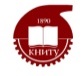 МИНОБРНАУКИ РОССИИБугульминский филиал федерального государственного бюджетного образовательного учреждения высшего образования«Казанский национальный исследовательский технологический университет»(БФ ФГБОУ ВО «КНИТУ»)ОТЧЕТпо производственной практике (практике по получению профессиональных умений и опыта профессиональной деятельности)обучающегося   		 	Ф.И.О.	подписьна  	(название предприятия, организации, учреждения)Руководитель практикиот предприятия  		 	М.П.	Ф.И.О.	подписьРуководитель практикиот кафедры	 		 	Ф.И.О.	подписьБугульма, 20______ г.Бугульминский филиал ФГБОУ ВО «Казанский национальный исследовательский технологический университет»П	У	Т	Е	В	К	Ана практикуОбучающийся		 	гр. № 			 направления    19.03.03 «Продукты питания животного происхождения»           в соответствии с договором от 	20___ г.		направляется для прохождения	практики с 	по  	                   		в   	наименование предприятияИнструктаж на рабочем месте проведен  	        г.(подпись должностного лица, проводившего инструктаж)Отзыв о работе практиканта  	Оценка по практике  	МИНОБРНАУКИ РОССИИБугульминский филиалфедерального государственного бюджетного образовательного учреждениявысшего образования«Казанский национальный исследовательский технологический университет»(БФ ФГБОУ ВО «КНИТУ»)ИНДИВИДУАЛЬНОЕ ЗАДАНИЕНА ПРОИЗВОДСТВЕННУЮ ПРАКТИКУ (ПРАКТИКА ПО ПОЛУЧЕНИЮ ПРОФЕССИОНАЛЬНЫХ УМЕНИЙ И ОПЫТА ПРОФЕССИОНАЛЬНОЙ ДЕЯТЕЛЬНОСТИ)(Ф.И.О.)МИНИСТЕРСТВО НАУКИ И ВЫСШЕГО ОБРАЗОВАНИЯ РОССИЙСКОЙ ФЕДЕРАЦИИБугульминский филиал федерального государственного бюджетного образовательного учреждения высшего образования«Казанский национальный исследовательский технологический университет»(БФ ФГБОУ ВО «КНИТУ»)ДНЕВНИКПО ПРОИЗВОДСТВЕННОЙ ПРАКТИКЕ (ПРАКТИКА ПО ПОЛУЧЕНИЮ ПРОФЕССИОНАЛЬНЫХ УМЕНИЙ И ОПЫТА ПРОФЕССИОНАЛЬНОЙ ДЕЯТЕЛЬНОСТИ)обучающегося в Бугульминском филиале ФГБОУ ВО «КНИТУ»(Ф.И.О.)УЧЕТ РАБОТЫ СТУДЕНТА Проверил руководитель практики   от предприятия                     ______________________________________(организации, учреждения) 	(Ф.И.О., должность)Подпись _____________	Дата _____________М.П.МИНИСТЕРСТВО НАУКИ И ВЫСШЕГО ОБРАЗОВАНИЯ РОССИЙСКОЙ ФЕДЕРАЦИИБугульминский филиал федерального государственного бюджетного образовательного учреждения высшего образования«Казанский национальный исследовательский технологический университет»(БФ ФГБОУ ВО «КНИТУ»)ОТЗЫВо выполнении программы практикиРуководитель практики от предприятия,организации, учреждения  	Подпись 		М.П.СодержаниеВведение(история развития предприятия, ассортимент производимой продукции, поставщики сырья, потребители продукции, перспективы развития производства)1. Характеристика исходного сырья и готового продукта (номенклатура, ТУ, ГОСТ, физико – химические показатели)2. Описание технологического процесса производства с указанием технологических параметров по отдельным стадиям (нормы технологического режима, аналитический контроль производства)3. Принципиальная технологическая схема процесса молочной продукции4. Принципиальная технологическая схема производства кисломолочной продукции согласно заданию5. Устройство и характеристика основного оборудования для производства кисломолочной продукции (эскизы аппаратов, компоновка основного оборудования)ЗаключениеВ ходе прохождения производственной практики (практика по получению профессиональных умений и опыта профессиональной деятельности) необходимо указать как прогрессивные решения данной технологической схемы, так и «узкие» места производства, требующие усовершенствования или замены.Список использованных источников1. Кошевой Е. П. Технологическое оборудование пищевых производств. Расчетный практикум: учебное пособие для вузов / Е. П. Кошевой. 2-е изд., испр. и доп.  М.: Издательство Юрайт, 2018. 226 с.2. Бредихин С. А. Технологическое оборудование переработки молока: учебное пособие для вузов / С. А. Бредихин.  4-е, стер. Санкт-Петербург: Лань, 2020. 412 с.3. Родионов Г. В. Технология производства и оценка качества молока: учебное пособие / Г. В. Родионов, В. И. Остроухова, Л. П. Табакова.  2-е изд., стер. Санкт-Петербург: Лань, 2020.  140 с.4. Родионов Г. В. Технология производства и оценка качества молока: учебное пособие / Г. В. Родионов, В. И. Остроухова, Л. П. Табакова.  2-е изд., стер. Санкт-Петербург: Лань, 2020.  140 с.5. Богатова О.В. Промышленные технологии производства молочных продуктов [Электронный ресурс]: учебное пособие/ Богатова О.В., Догарева Н.Г, Стадникова С.В. Электрон. текстовые данные. СПб.: Проспект Науки, 2014. 256 с.6. Востроилов А. В. Основы переработки молока и экспертиза качества молочных продуктов: учебное пособие / А.В.Востроилов, И. Н. Семенова, К. К. Полянский. – Санкт-Петербург: Гиорд, 2010. – 504 с. 7. Экспертиза молока и молочных продуктов: качество и безопасность: учебное пособие / Н. И. Дунченко, А. Г. Храмцов, И. А. Макеева [и др.]; под общ. ред. В. М. Позняковского. Новосибирск: Сибирское университетское издательство, 2007. 480 с.КафедраХимическая технология органических материаловМ.П.Заведующий кафедрой(подпись)Прибыл на практику 	 ________г.М. П.  	(подпись)Выбыл с практики 	 _________г.М. П.  	(подпись)Руководитель практики от предприятия(подпись)Руководитель практики от кафедры(подпись)КафедраХТОМСрок практики:спообучающегосяТемаЗаведующий кафедрой()подпись(Ф.И.О.)Задание принял   ()подпись(Ф.И.О.)Бугульма,г.направления 	19.03.03 «Продукты питания животного происхождения» 	19.03.03 «Продукты питания животного происхождения» 	группы 	Бугульма,_____г.ДАТАВРЕМЯКРАТКОЕ СОДЕРЖАНИЕ РАБОТЫСтр.Введение 1. Характеристика исходного сырья и готового продукта2. Описание технологического процесса производства с описанием технологических параметров по отдельным стадиям3. Принципиальная технологическая схема процесса производства молочной продукции4. Принципиальная технологическая схема производства кисломолочной продукции согласно заданию5. Устройство и характеристика основного оборудования для производства кисломолочной продукцииЗаключениеСписок использованных источников